Madame, Monsieur,Veuillez trouver ci-après des informations complémentaires concernant le questionnaire mentionné ci-dessus à l'intention des fournisseurs de services en nuage (CSP) sur les scénarios relatifs à l'informatique en nuage dans les pays en développement.−	La date limite de renvoi de ce questionnaire a été repoussée au 30 novembre 2016;−	Je vous saurais gré de bien vouloir communiquer ce questionnaire aux fournisseurs de services en nuage de votre pays qui ne sont pas membres de l'UIT-T afin de les inviter à faire part de leurs observations à propos du questionnaire avant la date limite;−	Afin de faciliter la communication des réponses, le questionnaire a été mis en ligne à l'adresse suivante: https://www.itu.int/en/ITU-T/studygroups/2013-2016/13/Pages/questionnaires/CSPs.aspx.Je vous remercie d'avance pour votre participation à cette enquête. Votre avis nous intéresse.Veuillez agréer, Madame, Monsieur, l'assurance de ma haute considération.Chaesub Lee
Directeur du Bureau de la
normalisation des télécommunications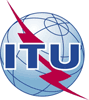 Union internationale des télécommunicationsBureau de la Normalisation des TélécommunicationsUnion internationale des télécommunicationsBureau de la Normalisation des Télécommunications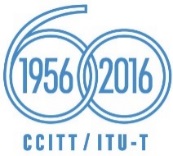 Genève, le 22 juillet 2016Genève, le 22 juillet 2016Réf.:
Addendum 1 à la 
Circulaire TSB 221COM 13/TKAddendum 1 à la 
Circulaire TSB 221COM 13/TK-	Aux administrations des Etats Membres de l'Union-	Aux administrations des Etats Membres de l'UnionTél.:+41 22 730 5126+41 22 730 5126-	Aux administrations des Etats Membres de l'Union-	Aux administrations des Etats Membres de l'UnionTélécopie:+41 22 730 5853+41 22 730 5853-	Aux administrations des Etats Membres de l'Union-	Aux administrations des Etats Membres de l'UnionCourriel:tsbsg13@itu.int tsbsg13@itu.int Copie :-	Aux Membres du Secteur UIT-T;-	Aux Associés de l'UIT-T;-	Aux établissements universitaires participant aux travaux de l'UIT;-	Aux Président et Vice-Présidents de la Commission d'études 13;-	Au Directeur du Bureau de développement des télécommunications;-	Au Directeur du Bureau des radiocommunicationsCopie :-	Aux Membres du Secteur UIT-T;-	Aux Associés de l'UIT-T;-	Aux établissements universitaires participant aux travaux de l'UIT;-	Aux Président et Vice-Présidents de la Commission d'études 13;-	Au Directeur du Bureau de développement des télécommunications;-	Au Directeur du Bureau des radiocommunicationsObjet:Questionnaire à l'intention des fournisseurs de services en nuage (CSP) sur les scénarios relatifs à l'informatique en nuage dans les pays en développementQuestionnaire à l'intention des fournisseurs de services en nuage (CSP) sur les scénarios relatifs à l'informatique en nuage dans les pays en développementQuestionnaire à l'intention des fournisseurs de services en nuage (CSP) sur les scénarios relatifs à l'informatique en nuage dans les pays en développementQuestionnaire à l'intention des fournisseurs de services en nuage (CSP) sur les scénarios relatifs à l'informatique en nuage dans les pays en développementSuite à donner: 
Prière de retourner le questionnaire le 30 novembre 2016 au plus tard
Prière de retourner le questionnaire le 30 novembre 2016 au plus tard
Prière de retourner le questionnaire le 30 novembre 2016 au plus tard
Prière de retourner le questionnaire le 30 novembre 2016 au plus tard